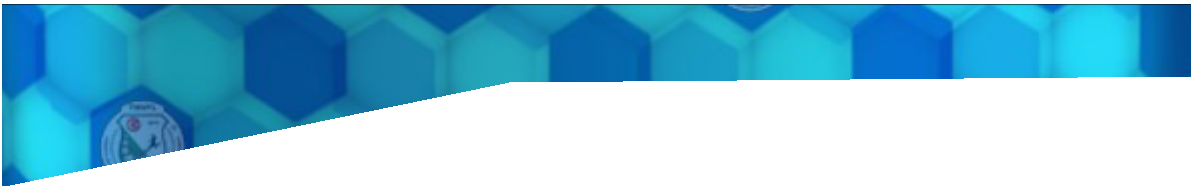 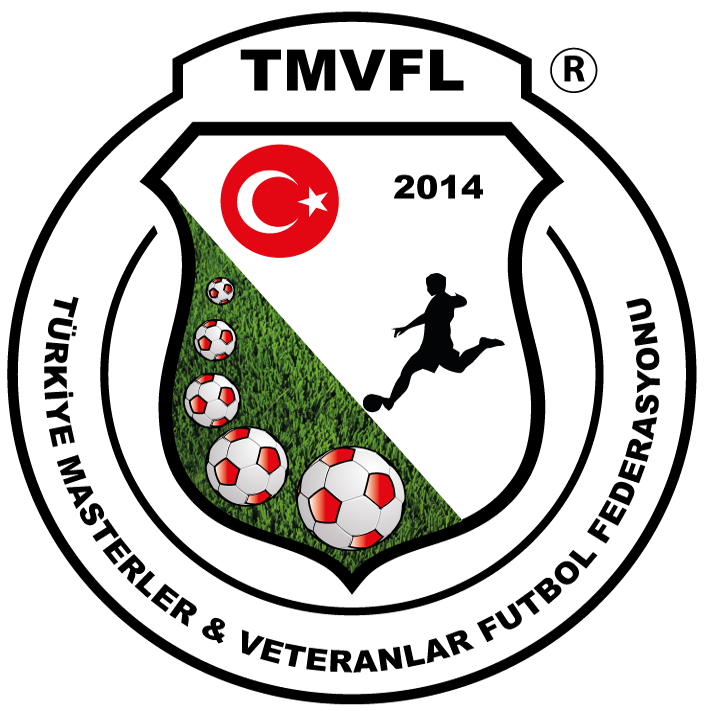              SAHA GİRİŞ KARTI            TARİH: …../…../2023-20242023 -2024 SEZONU İÇİN GEÇERLİDİRBÖLGESİ:…………………………………………………………KULÜBÜN ADI:…………………………………………………………………..KULÜP  YETKİLİSİ                                               KULÜP YETKİLİSİ     Adı –Soyadı                                                       Adı – SoyadıTarih-Mühür-İmza                                             Tarih-Mühür-İmzaT.C. Kimlik No :                                                     GÖREVİ (İşaretleyiniz)Soyadı:                                                                     Kulüp BaşkanıAdı:                                                                           Yönetim Kurlu ÜyesiDoğum Tarihi:                                                         DoktorKart No:                                                                    Sağlık Görevlisi                                                                                   İlk Yardımcı                                                                                   Masör                                                                                   MalzemeciNOT: Kulüpler 18 yaşını tamamlamış Yönetim  kurulu üyesi olan 5 kişiye adli sicil kaydı ekleyeceklerdir. En fazla 5 kişiye saha giriş kartını çıkartabilir.